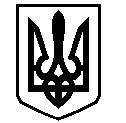 У К Р А Ї Н АВАСИЛІВСЬКА МІСЬКА РАДАЗАПОРІЗЬКОЇ ОБЛАСТІсьомого скликаннясорок дев’ята (позачергова)  сесіяР І Ш Е Н Н Я 14 листопада  2019                                                                                                         № 3Про затвердження списку присяжних для Василівського районного суду Запорізької області		Керуючись статтею 26 Закону України «Про місцеве самоврядування в Україні», статтями 64, 65 Закону України «Про судоустрій і статус суддів», Василівська міська радаВИРІШИЛА:Вважати	таким, що втратило чинність рішення шістнадцятої сесії Василівської міської ради сьомого скликання від 24 листопада 2016 року № 18 «Про затвердження списку присяжних Василівського районного суду Запорізької області».Затвердити список присяжних для Василівського районного суду Запорізької області (додається).Контроль за виконання даного рішення покласти на постійну комісії Василівської міської ради з питань законності, державної регуляторної політики, боротьби зі злочинністю, забезпечення правопорядку, депутатської діяльності, етики, зв’язків із ЗМІ, розвитку волонтерського руху.Міський голова	Л.М.ЦибульнякЗАТВЕРДЖЕНОРішення сорок дев’ятої (позачергової) сесії Василівської міської ради сьомого скликання 14 листопада 2019 № 3Списокприсяжних для Василівського районного суду Запорізької областіСапа Ольга Анатоліївна - практичний психолог комунального закладу «Інклюзивно-ресурсний центр» Василівської районної ради Запорізької області;Богуславська Ірина Борисівна - тимчасово не працює;Сорокіна Олена Олександрівна - юрисконсульт комунальної установи «Сервісний центр закладів культури» Василівської районної ради Запорізької області, депутат Василівської міської ради;Покидько Валерій Михайлович - провідний юрисконсульт Василівської районної філії Запорізького обласного центру зайнятості;Маринова Марія Степанівна - старша медична сестра поліклінічного відділення комунальної установи «Василівська центральна районна лікарня» Василівської районної ради Запорізької області;Мороз Оксана Петрівна - заступник головного лікаря з експертизи тимчасової непрацездатності комунальної установи «Василівська центральна районна лікарня» Василівської районної ради Запорізької області;Палига Олена Валеріївна - директор Державного навчального закладу «Василівський професійний ліцей»;Черненко Анастасія Олександрівна - юрисконсульт Державного навчального закладу «Василівський професійний ліцей»;Тричев Дмитро Юрійович - керуючий територіально відокремленого безбалансового відділення № 10007/0224 Філії - Запорізьке обласне управління акціонерного товариства «Ощадбанк»;Колесник Артем Олександрович - заступник керуючого територіально відокремленого безбалансового відділення № 10007/0224 Філії - Запорізьке обласне управління акціонерного товариства «Ощадбанк»;Радєва Тетяна Віталіївна - головний фахівець відділу банківської безпеки Філії - Запорізьке обласне управління акціонерного товариства «Ощадбанк»;Тертиця Анатолій Юрійович - виконавчий директор приватного малого виробничо-комерційного підприємства «Ассоль»;Грушко Андрій Сергійович - начальник юридичного відділу приватного малого виробничо-комерційного підприємства «Ассоль»;Борзенко Ігор Олександрович - заступник начальника юридичного відділу приватного малого виробничо-комерційного підприємства «Ассоль»;Вайло Валентин Миколайович – пенсіонер, депутат Василівської міської ради;Овчиннікова-Руденко Тетяна Олексіївна – головний редактор РКП «Редакція районної газети «Нова Таврія» та радіомовлення», депутат Василівської міської ради;Гапон Сергій Миколайович – завідувач юридично-інформаційного відділення, викладач юридичних дисциплін ВСП «Василівський коледж Таврійського державного агротехнологічного університету імені Дмитра Моторного»;Тирон Володимир Октавянович – в.о.заступника директора з навчальної роботи, викладач юридичних дисциплін ВСП «Василівський коледж Таврійського державного агротехнологічного університету імені Дмитра Моторного»;Візіренко Олена Віталіївна – юрисконсульт, викладач юридичних дисциплін ВСП «Василівський коледж Таврійського державного агротехнологічного університету імені Дмитра Моторного».Секретар ради                                                                                   О.Г. Мандичев